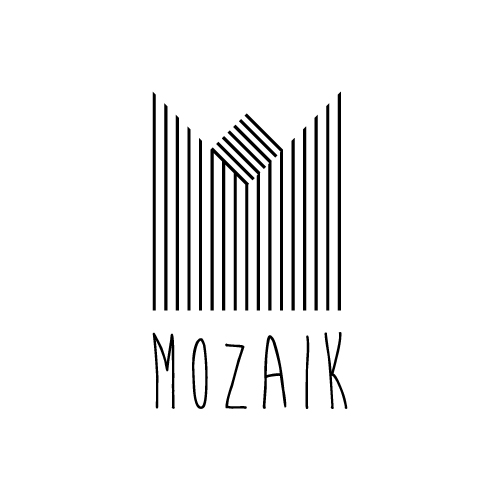 facebook.com/mozaikmusik1soundcloud.com/mozaikmusik1mozaikmusik.deAbstrakte Linien, wütende Phrasen, manchmal schrill und euphorisch, manchmal abgründig und dunkel – die Schnittstelle der Band Mozaik ist Jazz. Einflüsse stammen von Soul, Hip-Hop, Rock und Fusion. Mozaik sind: Anna-Lucia Rupp (Gesang), Georg Wiede (Saxophon), Jannik Kerkhof (Schlagzeug), Mikołaj Suchanek (Klavier) und Jonas Mielke (Bass). Zusammengekommen sind sie 2014 durch das Studium an der Hochschule für Musik Dresden. Allein durch die Besetzung eröffnen sich zahlreiche Möglichkeiten für Arrangements, trotzdem bekennt sich die Band vor allem zur Tanzbarkeit. Neben eigenen Songs von Jonas Mielke und Anna-Lucia Rupp spielen Mozaik auch Coverversionen von zum Beispiel Hiatus Kaiyote oder Esperanza Spalding. Diese jungen Musiker haben Mozaik auch für eigene Songs inspiriert. Die anderen musikalischen Einflüsse der Bandmitglieder liegen tiefverwurzelt in der Musikgeschichte und könnten kaum verschiedener sein. – Klassik, Beatles, die frühen Genisis. Trotz dieser unterschiedlichen musikalischen Mosaiksteine hat das Quintett schnell zueinandergefunden und kreiert einen eigenen, individuellen Sound.Songs entstehen aus Miniaturen, organische Keyboardsounds entwickeln sich zu jazzigen Klangflächen, die sich mit explosivem Schlagzeugspiel, akzentuiertem Bass und lebendigen Bläser- und Gesangslinien verbinden.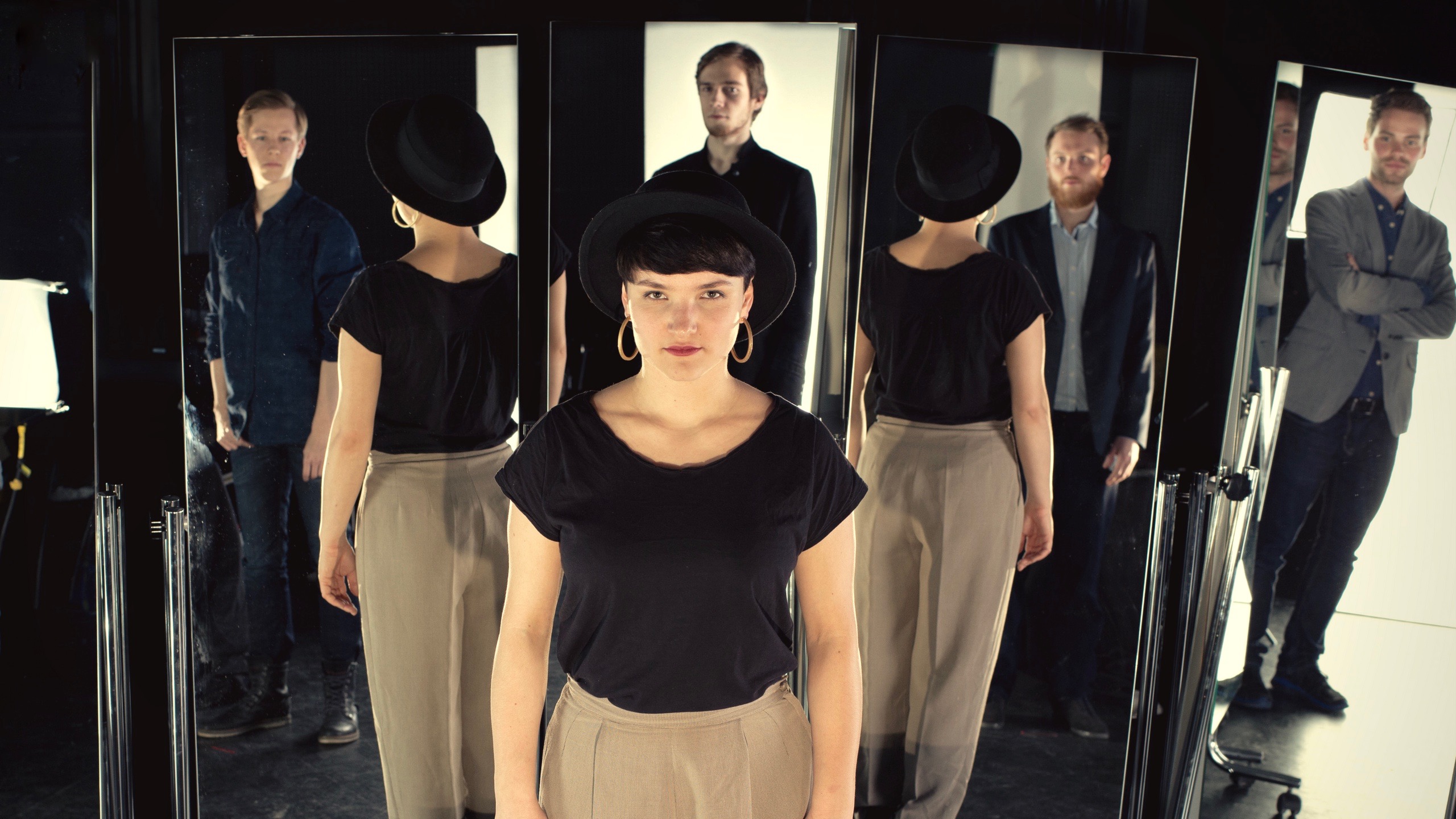 